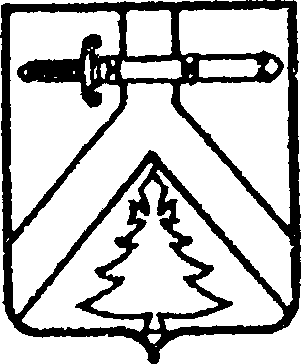 АДМИНИСТРАЦИЯ АЛЕКСЕЕВСКОГО СЕЛЬСОВЕТАКУРАГИНСКОГО РАЙОНА   КРАСНОЯРСКОГО КРАЯПОСТАНОВЛЕНИЕ15.07.2016                                    с. Алексеевка                                     № 25-пОб уведомлении о проведении дорожных ремонтно-строительных работВ соответствии со статьей 14 Федерального закона от 06.10.2003 № 131-ФЗ « Об общих принципах организации местного самоуправления в Российской Федерации», руководствуясь Уставом, ПОСТАНОВЛЯЮ: При проведении дорожных ремонтно-строительных работ в отношении дорог местного значения на территории Алексеевского сельсовета организации, проводящие дорожно-строительные работы, обязаны уведомлять ОГИБДД МО МВД «Курагинский» не позднее, чем за 3 рабочих дня о проведении дорожно-строительных работ с указанием места и времени их начала, окончания, сроков проведения, объеме возможного движения по участку автодорог, перечне выполняемых работ. Копия уведомления также в срок не позднее, чем за 3 рабочих дня до начала проведения дорожно-строительных работ предоставляется в администрацию сельсовета.             2. Контроль за  исполнением  данного  постановления оставляю  за  собой.            3. Опубликовать  постановление  в газете «Алексеевские вести» и на  «Официальном  интернет-сайте администрации Алексеевского сельсовета» (Alekseevka.bdu.su).           4. Постановление вступает в силу со дня его официального опубликования (обнародования).Глава сельсовета                                                           М.В. Романченко